Les concepts de la pensée géographiqueLes 4 perspectives de la géographie:Analyzer les cartes en utilisant les concepts de la pensée géographique:Le temps du jour: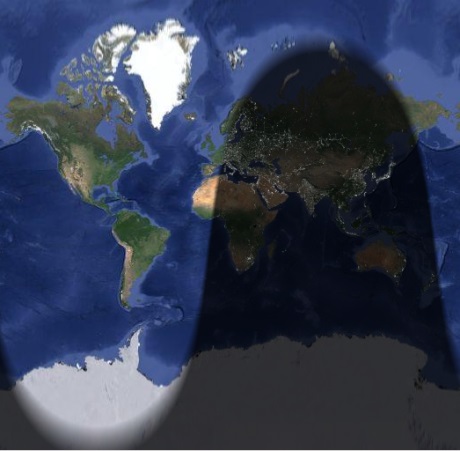 Numéro d’habitants/médecin 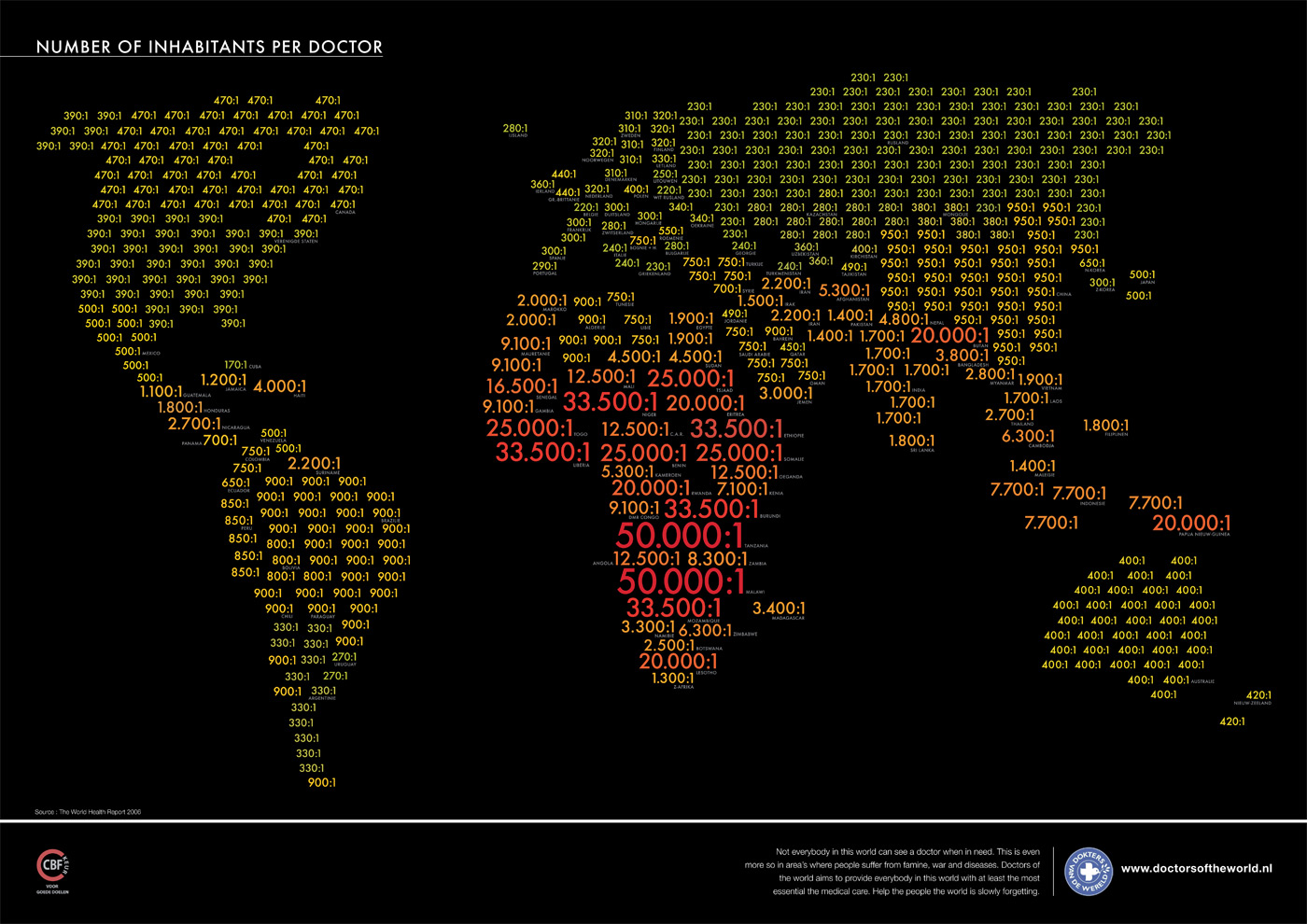 L’importance spatiale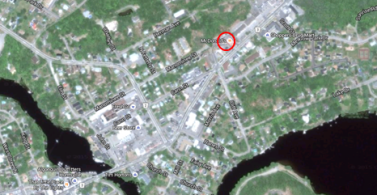 Les motifs et les tendances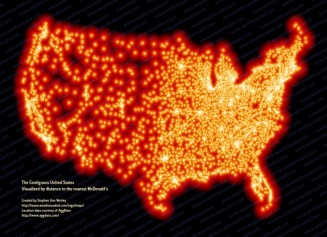 Les interrelations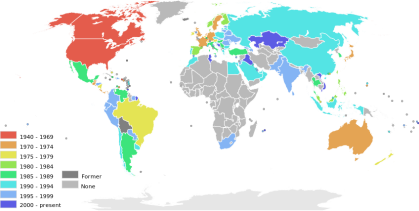 Les perspectives géographiques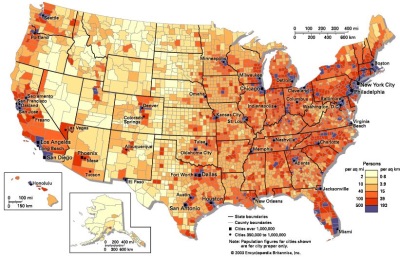 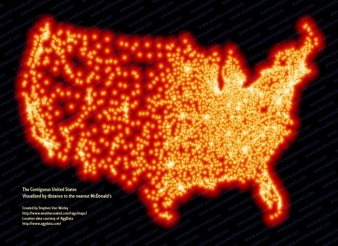 SocialeEnvironnemental EconomiquePolitique